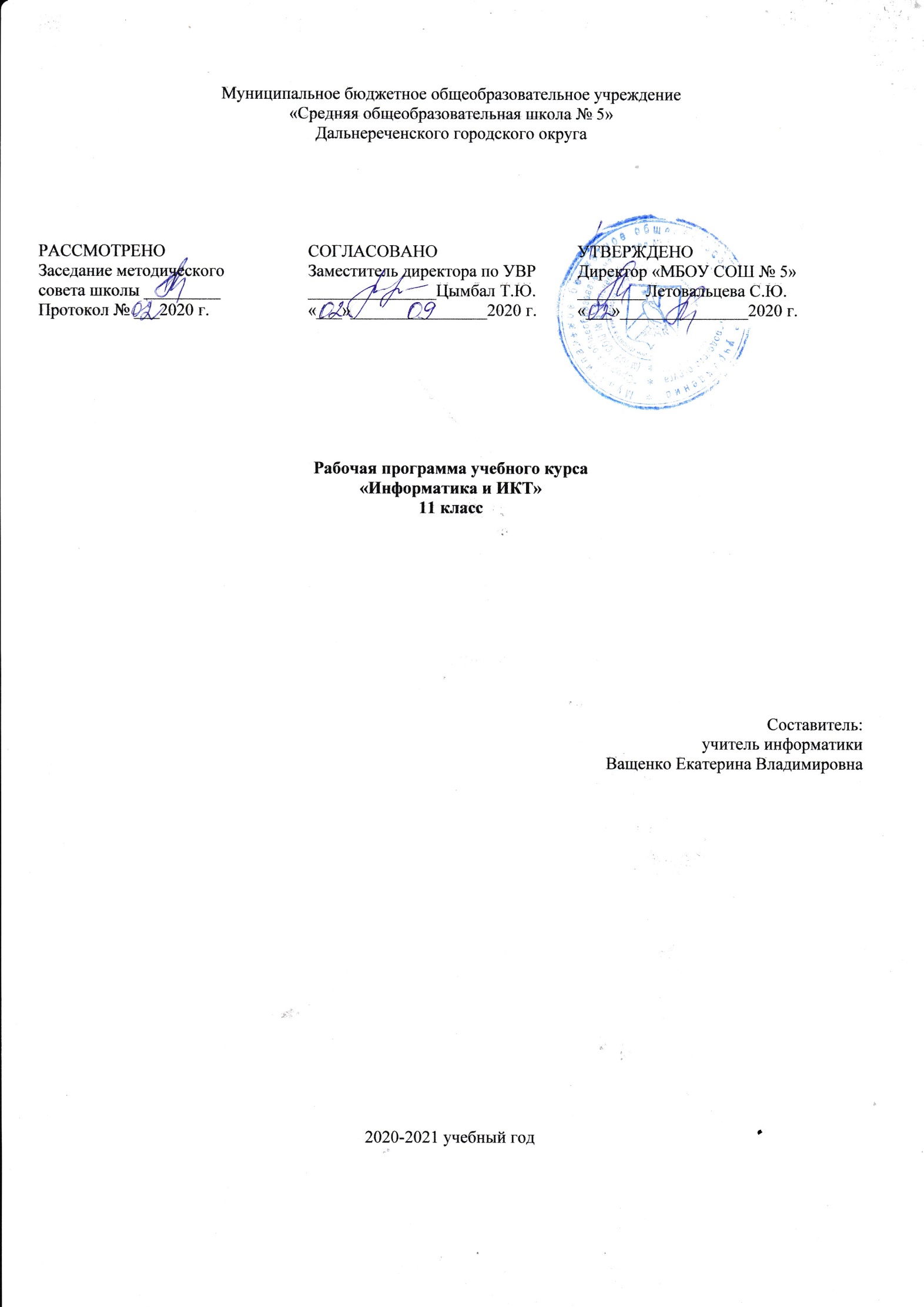 Пояснительная запискаРабочая программа курса «Информатика и ИКТ» основной школы (базовый уровень) составлена на основе Федерального государственного образовательного стандарта среднего (полного) общего образования (издательство «Глобус», 2010), программы для общеобразовательных учреждений. 2-11 классы: методическое пособие/ составитель М.Н. Бородин. – М.: БИНОМ. Лаборатория знаний, 2010Количество часов: всего – 34 часа, 1 час в неделю (в том числе на контрольные и практические работы, выделенный из школьного компонента, для углубленного изучения предмета) Содержание программы направлено на освоение обучающимися знаний, умений и навыков на базовом уровне, что соответствует Образовательной программе школы. Она включает все темы, предусмотренные федеральным компонентом государственного образовательного стандарта основного общего образования по информатике. Настоящий календарно-тематический план учитывает многоуровневую структуру предмета «Информатика и ИКТ», который рассматривается как систематический курс, непрерывно развивающий знания школьников в области информатики и информационно – коммуникационных технологий. Цели и задачи дисциплины:Цели:освоение системы базовых знаний, отражающих вклад информатики в формирование современной научной картины мира, роль информационных процессов в обществе, биологических и технических системах; овладение умениями применять, анализировать, преобразовывать информационные модели реальных объектов и процессов, используя при этом информационные и коммуникационные технологии (ИКТ), в том числе при изучении других школьных дисциплин; развитие познавательных интересов, интеллектуальных и творческих способностей путем освоения и использования методов информатики и средств ИКТ при изучении различных учебных предметов; воспитание ответственного отношения к соблюдению этических и правовых норм информационной деятельности;приобретение опыта использования информационных технологий в индивидуальной и коллективной учебной и познавательной, в том числе проектной деятельности.Задачи:изучение общих закономерностей функционирования, создания и применения информационных систем, преимущественно автоматизированных; развитие основы системного видения мира; расширение возможности информационного моделирования, обеспечив тем самым значительное расширение и углубление межпредметных связей информатики с другими дисциплинами;формирование методологии использования основных автоматизированных информационных систем в решении конкретных задач, связанных с анализом и представлением основных информационных процессов..В курсе рассмотрены основные темы:Компьютер и программное обеспечениеИстория развития ВТ.Архитектура ПК. Основные характеристики операционных систем. Операционная система Windows. Операционная система Linux.Защита от несанкционированного доступа к информации.Защита от вредоносных программ.Сетевые черви и защита от них.Троянские программы и защита от них.Хакерские утилиты и защита от них.Моделирование и формализацияМоделирование как метод познания. Системный подход в моделировании Формы представления моделей. Формализация Основные этапы разработки и исследования моделей на ПК Исследование физических моделейИсследование астрономических и математических моделей Исследование химических и биологических моделейХранение, поиск и сортировка информации в базах данныхТабличные базы данныхСистема управления базами данныхФормы в СУБД.Поиск записей в СУБД.Сортировка записей в СУБД.Иерархические базы данных. Сетевые базы данныхОсновы социальной информатикиПраво в Интернете. Этика в ИнтернетеПерспективы развития информационных и коммуникационных технологийРезерв свободного времениПовторение по теме «Кодирование информацииПовторение по теме «Системы счисления»Повторение по теме «Основы логики»Повторение по теме «Алгоритмизация и программирование»В курсе представлено:практических работ – 16, из них:Практическая работа  № 1 «Сведения об архитектуре ПК»Практическая работа .№ 2 «Сведения о логических разделах дисков»Практическая работа  № 3 «Знаки и ярлыки на Рабочем столе»Практическая работа № 4 «Настройка графического интерфейса Linux»Практическая работа № 5. «Установка пакетов в Linux»Практическая работа № 6 «Биометрическая защита»Практическая работа № 7  «Защита от компьютерных вирусов»Практическая работа № 8 «Защита от сетевых червей»Практическая работа № 9 «Защита от троянских программ»Практическая работа № 10 «Защита от хакерских атак»Практическая работа № 11 «Создание табличной базы данных»Практическая работа № 12 «Создание форм в табличной базе данных»Практическая работа № 13 «Поиск записей в табличной базе данных»Практическая работа № 14 «Сортировка записей в табличной базе данных»Практическая работа № 15. «Создание отчета в табличной базе данных».Практическая работа № 16 «Создание генеалогического дерева семьи»Контрольных работ – 3:Контрольная работа № 1 «Компьютер как средство автоматизации информационных процессов»Контрольная работа № 2 «Моделирование и формализация»Контрольная работа № 3 «Базы данных. СУБД»Результат изучения информатики и ИКТ:Рабочая программа курса  «Информатика» для 11-х классов предусматривает формирование у обучающихся общеучебных умений и навыков, универсальных способов деятельности и ключевых компетенций. Программа призвана сформировать: умения самостоятельно и мотивированно организовывать свою познавательную деятельность (от постановки целей до получения и оценки результата), элементарными навыками прогнозирования. В области информационно-коммуникативной деятельности предполагается поиск необходимой информации из источников, созданных в различных знаковых системах (текст, таблица, график); передача содержания информации адекватно поставленной цели (сжато, полно, выборочно), объяснение изученных материалов на самостоятельно подобранных конкретных примерах, владение основными навыками публичного выступления. В области рефлексивной деятельности: объективное оценивание своих учебных достижений; навыки организации и участия в коллективной деятельности, постановка общей цели и определение средств ее достижения, отстаивать свою позицию, формулировать свои мировоззренческие взгляды.Учащиеся должны:знать:основные технологии создания, редактирования, оформления, сохранения, передачи информационных объектов различного типа с помощью современных программных средств информационных и коммуникационных технологий;назначение и виды информационных моделей, описывающих реальные объекты и процессы;назначение и функции операционных систем.уметь:оперировать различными видами информационных объектов, в том числе с помощью компьютера, соотносить полученные результаты с реальными объектами;распознавать и описывать информационные процессы в социальных, биологических и технических системах;использовать готовые информационные модели, оценивать их соответствие реальному объекту и целям моделирования;оценивать достоверность информации, сопоставляя различные источники;иллюстрировать учебные работы с использованием средств информационных технологий;создавать информационные объекты сложной структуры, в том числе гипертекстовые документы;просматривать, создавать, редактировать, сохранять записи в базах данных, получать необходимую информацию по запросу пользователя;наглядно представлять числовые показатели и динамику их изменения с помощью программ деловой графики; соблюдать правила техники безопасности и гигиенические рекомендации при использовании средств ИКТ.Учебно-методический комплект:программа для общеобразовательных учреждений. 2-11 классы: методическое пособие/ составитель М.Н. Бородин. – М.: БИНОМ. Лаборатория знаний, 2010Информатика и ИКТ. Базовый уровень: учебник для 11 класса/ Н.Д. Угринович. – 9-е изд. – М.: БИНОМ. Лаборатория знаний, 2015. – 192 с.Программные средства:Операционная система Windows 7.Полный пакт офисных приложений Мiсrоsоft Office.Растровые и векторные графические редакторы.Архиватор Winrar.КОМПАС.Критерии оценокУстный ответ.Оценка "5" ставится, если ученик: полностью раскрыл содержание материала в объеме, предусмотренном программой и учебником;изложил материал грамотным языком в определенной логической последовательности, точно используя математическую и специализированную терминологию и символику;правильно выполнил графическое изображение алгоритма и иные чертежи и графики, сопутствующие ответу;показал умение иллюстрировать теоретические положения конкретными примерами, применять их в новой ситуации при выполнении практического задания;продемонстрировал усвоение ранее изученных сопутствующих вопросов;отвечал самостоятельно без наводящих вопросов учителя.Оценка "4"ставится, если ученик: в изложении допущены небольшие пробелы, не исказившие логического и информационного содержания ответа;допущены один-два недочета при освещении основного содержания ответа, исправленные по замечанию учителя;допущены ошибка или более двух недочетов при освещении второстепенных вопросов или в выкладках, легко исправленные по замечанию учителя.Оценка "3"ставится, если ученик: неполно или непоследовательно раскрыто содержание материала, но показано общее понимание вопроса и продемонстрированы умения, достаточные для дальнейшего усвоения программного материала, имелись затруднения или допущены ошибки в определении понятий, использовании терминологии, чертежах, блок-схем и выкладках, исправленные после нескольких наводящих вопросов учителя;ученик не справился с применением теории в новой ситуации при выполнении практического задания, но выполнил задания обязательного уровня сложности по данной теме;при знании теоретического материала выявлена недостаточная сформированность основных умений и навыков.Оценка "2"ставится, если ученик: не раскрыто основное содержание учебного материала;обнаружено незнание или непонимание учеником большей или наиболее важной части учебного материала; допущены ошибки в определении понятий, при использовании терминологии, в чертежах, блок-схем и иных выкладках, которые не исправлены после нескольких наводящих вопросов учителя;ученик обнаружил полное незнание и непонимание изучаемого учебного материала или не смог ответить ни на один из поставленных вопросов по изучаемому материалу.Примечание: по окончании устного ответа учащегося педагогом даётся краткий анализ ответа, объявляется мотивированная оценка. Возможно привлечение других учащихся для анализа ответа, самоанализ, предложение оценки. Оценка письменных и контрольных работ.Оценка "5" ставится, если ученик: выполнил работу без ошибок и недочетов; допустил не более одного недочета. Оценка "4" ставится, если ученик выполнил работу полностью, но допустил в ней: не более одной негрубой ошибки и одного недочета; или не более двух недочетов. Оценка "3" ставится, если ученик правильно выполнил не менее половины работы или допустил: не более двух грубых ошибок; или не более одной грубой и одной негрубой ошибки и одного недочета; или не более двух-трех негрубых ошибок; или одной негрубой ошибки и трех недочетов; или при отсутствии ошибок, но при наличии четырех-пяти недочетов. Оценка "2" ставится, если ученик: допустил число ошибок и недочетов превосходящее норму, при которой может быть выставлена оценка "3"; или если правильно выполнил менее половины работы. Оценка практических работ на ЭВМ:Оценка "5" ставится, если ученик: ученик самостоятельно выполнил все этапы решения задач на ЭВМ;работа выполнена полностью и получен верный ответ или иное требуемое представление результата работы;Оценка "4" ставится, если:работа выполнена полностью, но при выполнении обнаружилось недостаточное владение навыками работы с ЭВМ в рамках поставленной задачи;правильно выполнена большая часть работы (свыше 85 %);работа выполнена полностью, но использованы наименее оптимальные подходы к решению поставленной задачи.Оценка "3" ставится, если:работа выполнена не полностью, допущено более трех ошибок, но учащийся владеет основными навыками работы на ЭВМ, требуемыми для решения поставленной задачи.Оценка "2" ставится, если:допущены существенные ошибки, показавшие, что учащийся не владеет обязательными знаниями, умениями и навыками работы на ЭВМ или значительная часть работы выполнена не самостоятельно;работа показала полное отсутствие у учащихся обязательных знаний и навыков работы на ЭВМ по проверяемой теме.Тематическое планирование по курсу «Информатика и ИКТ»  - 11 класс№ урокаДата проведения урокаТема урокаОсновные понятияДомашнее заданиеПрактические работыКОМПЬЮТЕР И ПРОГРАММНОЕ ОБЕСПЕЧЕНИЕ (13 ч)КОМПЬЮТЕР И ПРОГРАММНОЕ ОБЕСПЕЧЕНИЕ (13 ч)КОМПЬЮТЕР И ПРОГРАММНОЕ ОБЕСПЕЧЕНИЕ (13 ч)КОМПЬЮТЕР И ПРОГРАММНОЕ ОБЕСПЕЧЕНИЕ (13 ч)КОМПЬЮТЕР И ПРОГРАММНОЕ ОБЕСПЕЧЕНИЕ (13 ч)КОМПЬЮТЕР И ПРОГРАММНОЕ ОБЕСПЕЧЕНИЕ (13 ч)1Вводный инструктаж по ТБ в кабинете информатики. История развития ВТ.Средства вычислительной техники, развитие электронно-вычислительной техники§ 1.12Архитектура ПК. Чипсет, пропускная способность шины, частота процессора§ 1.2Практическая работа №1 «Сведения об архитектуре ПК»3Основные характеристики операционных систем. Файловая система, командный процессор, драйверы устройств, графический интерфейс§1.3 стр. 25-30Практическая работа №2 «Сведения о логических разделах дисков»4Операционная система Windows. Загрузка ОС, виды файловых систем, безопасность компьютера§1.3 стр. 30-35Практическая работа №3 «Знаки и ярлыки на Рабочем столе»5Операционная система Linux.Процедура монтирования, точка монтирования, дистрибутивы ОС§1.3 стр. 36-43Практическая работа №4 «Настройка графического интерфейса Linux»6Программные пакеты, менеджеры пакетовзаписиПрактическая работа №5 «Установка пакетов в Linux»7Проверочная работа по теме «Основные назначения операционных систем»8Защита от несанкционированного доступа к информации. Пароль, биометрические системы идентификации§ 1.4Практическая работа №6 «Биометрическая защита»9Защита от вредоносных программ. Типы вредоносных программ, антивирусные программы§1.6 стр. 51-63Практическая работа №7 «Защита от компьютерных вирусов»10Сетевые черви и защита от них. Сетевые черви, признаки заражения компьютера, виды червей§1.6 стр. 63-70 Практическая работа №8 «Защита от сетевых червей»11Троянские программы и защита от них. Троянские программы, виды троянских программ§1.6 стр. 71-74, подготовка сообщений о типах вирусов.Практическая работа №9«Защита от троянских программ»12Хакерские утилиты и защита от них. Хакерские утилиты, виды хакерских атак §1.6 стр. 75-78Практическая работа №10 «Защита от хакерских атак»13Контрольная работа №1 «Компьютер как средство автоматизации информационных процессов»МОДЕЛИРОВАНИЕ И ФОРМАЛИЗАЦИЯ (6 ЧАСОВ)МОДЕЛИРОВАНИЕ И ФОРМАЛИЗАЦИЯ (6 ЧАСОВ)МОДЕЛИРОВАНИЕ И ФОРМАЛИЗАЦИЯ (6 ЧАСОВ)МОДЕЛИРОВАНИЕ И ФОРМАЛИЗАЦИЯ (6 ЧАСОВ)МОДЕЛИРОВАНИЕ И ФОРМАЛИЗАЦИЯ (6 ЧАСОВ)МОДЕЛИРОВАНИЕ И ФОРМАЛИЗАЦИЯ (6 ЧАСОВ)14Моделирование как метод познания. Системный подход в моделированииМоделирование, модель, система объектов§ 2.1, 2.215Формы представления моделей. ФормализацияМатериальные и информационные модели формальные логические модели, формальные информационные модели§ 2.3, 2.416Основные этапы разработки и исследования моделей на ПК Исследование физических моделейОписательная информационная модель, формализованная модель, компьютерная модель§2.517Исследование астрономических и математических моделей Формальная модель, интерактивная компьютерная модель§2.6 стр. 91-9518Исследование химических и биологических моделейФормальная модель, интерактивная компьютерная модель§2.6 стр. 97-10019Контрольная работа №2 «Моделирование и формализация»ХРАНЕНИЕ, ПОИСК И СОРТИРОВКА ИНФОРМАЦИИ В БАЗАХ ДАННЫХ (8 ЧАСОВ)ХРАНЕНИЕ, ПОИСК И СОРТИРОВКА ИНФОРМАЦИИ В БАЗАХ ДАННЫХ (8 ЧАСОВ)ХРАНЕНИЕ, ПОИСК И СОРТИРОВКА ИНФОРМАЦИИ В БАЗАХ ДАННЫХ (8 ЧАСОВ)ХРАНЕНИЕ, ПОИСК И СОРТИРОВКА ИНФОРМАЦИИ В БАЗАХ ДАННЫХ (8 ЧАСОВ)ХРАНЕНИЕ, ПОИСК И СОРТИРОВКА ИНФОРМАЦИИ В БАЗАХ ДАННЫХ (8 ЧАСОВ)ХРАНЕНИЕ, ПОИСК И СОРТИРОВКА ИНФОРМАЦИИ В БАЗАХ ДАННЫХ (8 ЧАСОВ)20Табличные базы данныхБаза данных, поле, запись, ключевое поле тип поля§ 3.121Система управления базами данныхТаблицы, запросы, формы, отчеты§ 3.2 стр. 104-108Практическая работа №11«Создание табличной базы данных»22Формы в СУБД. Элементы управления, текстовые поля, переключатели, надписи§ 3.2 стр. 108-113Практическая работа №12«Создание форм в табличной базе данных»23Поиск записей в СУБД. Простой фильтр, сложный фильтр, запрос§ 3.2 стр. 113-117Практическая работа №13 «Поиск записей в табличной базе данных»24Сортировка записей в СУБД. Сортировка, вложенная сортировка§ 3.2 стр. 117-119Практическая работа №14 «Сортировка записей в табличной базе данных»25§ 3.2 стр. 119-120Практическая работа №15 «Создание отчета в табличной базе данных». 26Иерархические базы данных. Сетевые базы данныхПредок, потомок, объекты-близнецы, сетевая модель§ 3.3, записиПрактическая работа №16«Создание генеалогического дерева семьи»27Контрольная работа №3  «Базы данных. СУБД»ОСНОВЫ СОЦИАЛЬНОЙ ИНФОРМАТИКИ (3 ЧАСА)ОСНОВЫ СОЦИАЛЬНОЙ ИНФОРМАТИКИ (3 ЧАСА)ОСНОВЫ СОЦИАЛЬНОЙ ИНФОРМАТИКИ (3 ЧАСА)ОСНОВЫ СОЦИАЛЬНОЙ ИНФОРМАТИКИ (3 ЧАСА)ОСНОВЫ СОЦИАЛЬНОЙ ИНФОРМАТИКИ (3 ЧАСА)ОСНОВЫ СОЦИАЛЬНОЙ ИНФОРМАТИКИ (3 ЧАСА)28Право в Интернете. Правовые акты, правовые проблемы§ 4.129Этика в ИнтернетеСетевой этикет, правила этикета в Интернете§ 4.230Перспективы развития информационных и коммуникационных технологийЭтапы развития новых технологий§ 4.3РЕЗЕРВ (4 ЧАСА)РЕЗЕРВ (4 ЧАСА)РЕЗЕРВ (4 ЧАСА)РЕЗЕРВ (4 ЧАСА)РЕЗЕРВ (4 ЧАСА)РЕЗЕРВ (4 ЧАСА)31Повторение по теме «Кодирование информацииЗадания А1 А2, В1 стр. 137-13832Повторение по теме «Системы счисления»Задания А3, А4, В3 стр. 140-14133Повторение по теме «Основы логики»Задания А7-А9, В4, В6 стр. 155-15834Повторение по теме «Алгоритмизация и программирование»Задания А5, А6, В2, В5, В8 стр. 145-148